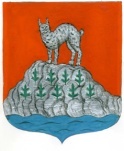 АДМИНИСТРАЦИЯ СЕВАСТЬЯНОВСКОГО СЕЛЬСКОГО ПОСЕЛЕНИЯПРИОЗЕРСКОГО МУНИЦИАЛЬНОГО РАЙОНА ЛЕНИНГРАДСКОЙ ОБЛАСТИПОСТАНОВЛЕНИЕот 25 июня 2024 года                                                                                                       № 111В целях совершенствования системы государственно-общественной поддержки малого и среднего предпринимательства в Севастьяновском сельском поселении Приозерского муниципального района Ленинградской области (в части имущественной поддержки), во исполнение части 4 статьи 18 Федерального закона от 24 июля 2007 года № 209-ФЗ «О развитии малого и среднего предпринимательства в Российской Федерации», в соответствии с Решением Совета депутатов муниципального образования Севастьяновское сельское поселение муниципального образования Приозерский муниципальный район Ленинградской области от 21 декабря 2018 года № 171 «О порядке формирования, ведения и обязательного опубликования перечня муниципального имущества, находящегося в собственности муниципального образования Севастьяновское сельское поселение муниципального образования Приозерский муниципальный район Ленинградской области и свободного от прав третьих лиц (за исключением права хозяйственного ведения, права оперативного управления, а также имущественных прав субъектов малого и среднего предпринимательства), предназначенного для предоставления его во владение и (или) в пользование на долгосрочной основе субъектам малого и среднего предпринимательства и организациям, образующим инфраструктуру поддержки субъектов малого и среднего предпринимательства, порядке и условиях предоставления в аренду включенного в указанный перечень имущества», руководствуясь Уставом Севастьяновского сельского поселения Приозерского муниципального района Ленинградской области, администрация Севастьяновского сельского поселения Приозерского муниципального район Ленинградской области ПОСТАНОВЛЯЕТ:Утвердить Перечень муниципального имущества, находящегося в собственности Севастьяновского сельского поселения Приозерского муниципального района Ленинградской области и свободного от прав третьих лиц (за исключением права хозяйственного ведения, права оперативного управления, а также имущественных прав субъектов малого и среднего предпринимательства), предназначенного для предоставления его во владение и (или) в пользование на долгосрочной основе субъектам малого и среднего предпринимательства и организациям, образующим инфраструктуру поддержки субъектов малого и среднего предпринимательства, согласно  Приложению.Следующие постановления считать утратившими силу:- Постановление администрации МО Севастьяновское сельское поселение МО Приозерский муниципальный район Ленинградской области от 10 ноября 2015 года № 123 «Об утверждении Перечня муниципального имущества, находящегося в собственности Севастьяновского сельского поселения Приозерского муниципального района Ленинградской области и свободного от прав третьих лиц (за исключением имущественных прав субъектов малого и среднего предпринимательства), предназначенного для предоставления его во владение и (или) в пользование на долгосрочной основе субъектам малого и среднего предпринимательства и организациям, образующим инфраструктуру поддержки субъектов малого и среднего предпринимательства»;- Постановление администрации МО Севастьяновское сельское поселение МО Приозерский муниципальный район Ленинградской области от 06 июня 2016 года № 109 «О внесении изменений в Постановление главы администрации МО Севастьяновское сельское поселение МО Приозерский муниципальный район Ленинградской области № 123 от 10.11.2015г. «Об утверждении Перечня муниципального имущества, находящегося в собственности Севастьяновского сельского поселения Приозерского муниципального района Ленинградской области и свободного от прав третьих лиц (за исключением имущественных прав субъектов малого и среднего предпринимательства), предназначенного для предоставления его во владение и (или) в пользование на долгосрочной основе субъектам малого и среднего предпринимательства и организациям, образующим инфраструктуру поддержки субъектов малого и среднего предпринимательства»;- Постановление администрации МО Севастьяновское сельское поселение МО Приозерский муниципальный район Ленинградской области от 21 февраля 2018 года № 20 «О внесении изменений в Постановление главы администрации МО Севастьяновское сельское поселение МО Приозерский муниципальный район Ленинградской области № 123 от 10.11.2015г. «Об утверждении Перечня муниципального имущества, находящегося в собственности Севастьяновского сельского поселения Приозерского муниципального района Ленинградской области и свободного от прав третьих лиц (за исключением имущественных прав субъектов малого и среднего предпринимательства), предназначенного для предоставления его во владение и (или) в пользование на долгосрочной основе субъектам малого и среднего предпринимательства и организациям, образующим инфраструктуру поддержки субъектов малого и среднего предпринимательства»;- Постановление администрации МО Севастьяновское сельское поселение МО Приозерский муниципальный район Ленинградской области от 24 сентября 2018 года № 116 «О включении муниципального имущества в Перечень муниципального имущества, находящегося в собственности муниципального образования Севастьяновское сельское поселение муниципального образования Приозерский муниципальный район Ленинградской области и свободного от прав третьих лиц (за исключением имущественных прав субъектов малого и среднего предпринимательства), предназначенного для предоставления его во владение и (или) в пользование на долгосрочной основе субъектам малого и среднего предпринимательства и организациям, образующим инфраструктуру поддержки субъектов малого и среднего предпринимательства»- Постановление администрации МО Севастьяновское сельское поселение МО Приозерский муниципальный район Ленинградской области от 26 августа 2022 года № 127 «О внесении изменений в Перечень муниципального имущества, находящегося в собственности муниципального образования Севастьяновское сельское поселение муниципального образования Приозерский муниципальный район Ленинградской области и свободного от прав третьих лиц (за исключением права хозяйственного ведения, права оперативного управления, а также имущественных прав субъектов малого и среднего предпринимательства), предназначенного для предоставления его во владение и (или) в пользование на долгосрочной основе субъектам малого и среднего предпринимательства и организациям, образующим инфраструктуру поддержки субъектов малого и среднего предпринимательства, утвержденный постановлением администрации муниципального образования Севастьяновское сельское поселение муниципального образования Приозерский муниципальный район Ленинградской области от 10.11.2015 года № 123»;- Постановление администрации Севастьяновского сельского поселения Приозерского муниципального района Ленинградской области от 28 марта 2024 года № 57 «О внесении изменений в Постановление главы администрации Севастьяновского сельского поселения Приозерского муниципального района Ленинградской области № 127 от 26.08.2022г. «Об утверждении Перечня муниципального имущества, находящегося в собственности муниципального образования Севастьяновское сельское поселение муниципального образования Приозерский муниципальный район Ленинградской области и свободного от прав третьих лиц (за исключением имущественных прав субъектов малого и среднего предпринимательства), предназначенного для предоставления его во владение и (или) в пользование на долгосрочной основе субъектам малого и среднего предпринимательства и организациям, образующим инфраструктуру поддержки субъектов малого и среднего предпринимательства»;Перечень и внесенные в него изменения подлежат:а) обязательному опубликованию в средствах массовой информации – в течение 10 рабочих дней со дня утверждения;б) размещению на официальном сайте администрации Севастьяновского сельского поселения http://севастьяновское.рф – в течение трех рабочих дней со дня утверждения.3. Контроль за исполнением настоящего постановления оставляю за собой.Заместитель главы администрации:                                                Г.А. СкороделоваИсп. Андреева В.А. (8-81379-93-289)Разослано: дело – 1, СМИ-1.
Об утверждении Перечня муниципального имущества, находящегося в собственности Севастьяновского сельского поселения Приозерского муниципального района Ленинградской области и свободного от прав третьих лиц (за исключением права хозяйственного ведения, права оперативного управления, а также имущественных прав субъектов малого и среднего предпринимательства), предназначенного для предоставления его во владение и (или) в пользование на долгосрочной основе субъектам малого и среднего предпринимательства и организациям, образующим инфраструктуру поддержки субъектов малого и среднего предпринимательства